ΣΧΕΔΙΑΣΗ ΠΟΛΥΓΩΝΩΝ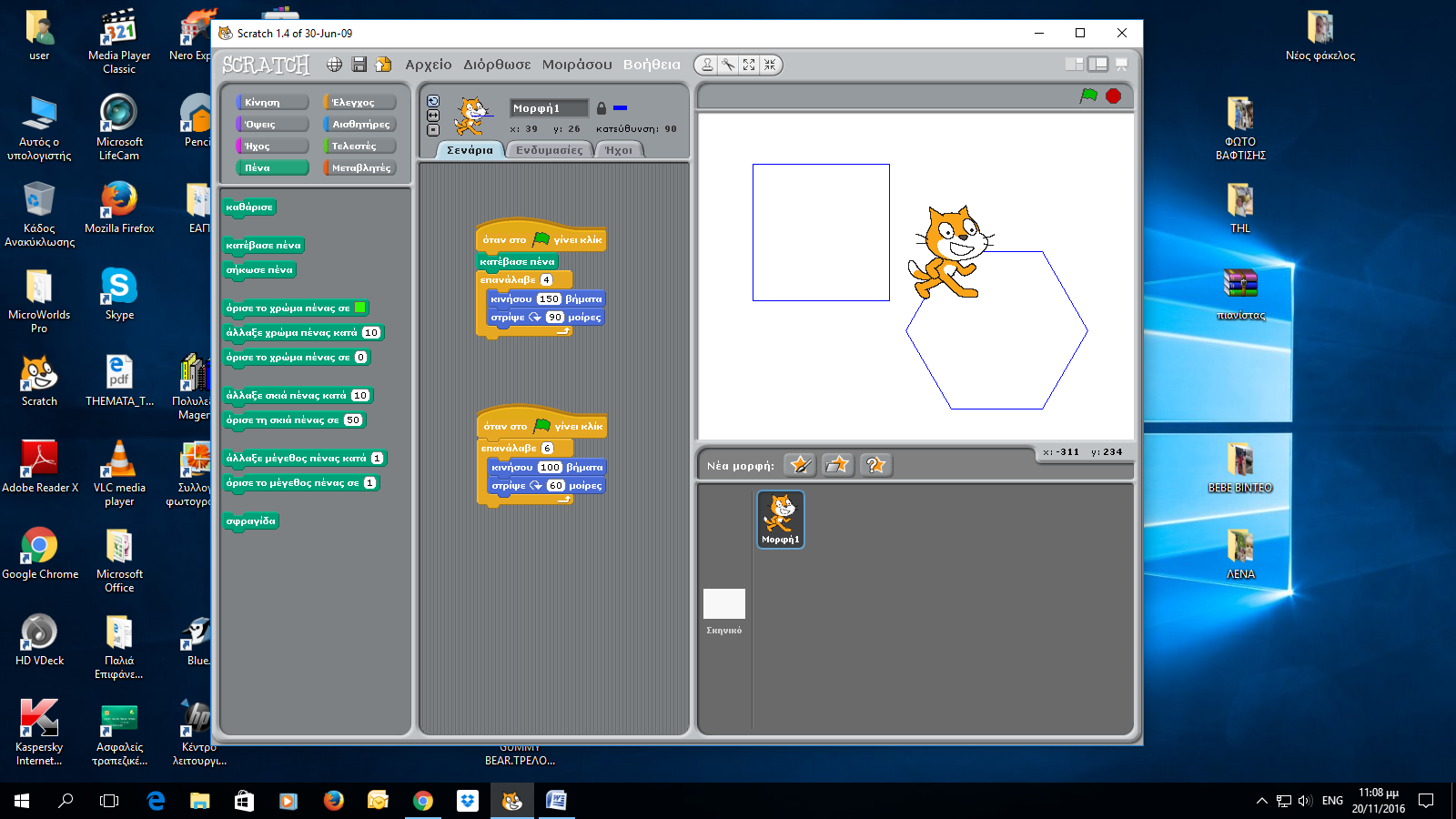 ΣΧΕΔΙΑΣΗ ΤΥΧΑΙΩΝ ΣΧΗΜΑΤΩΝ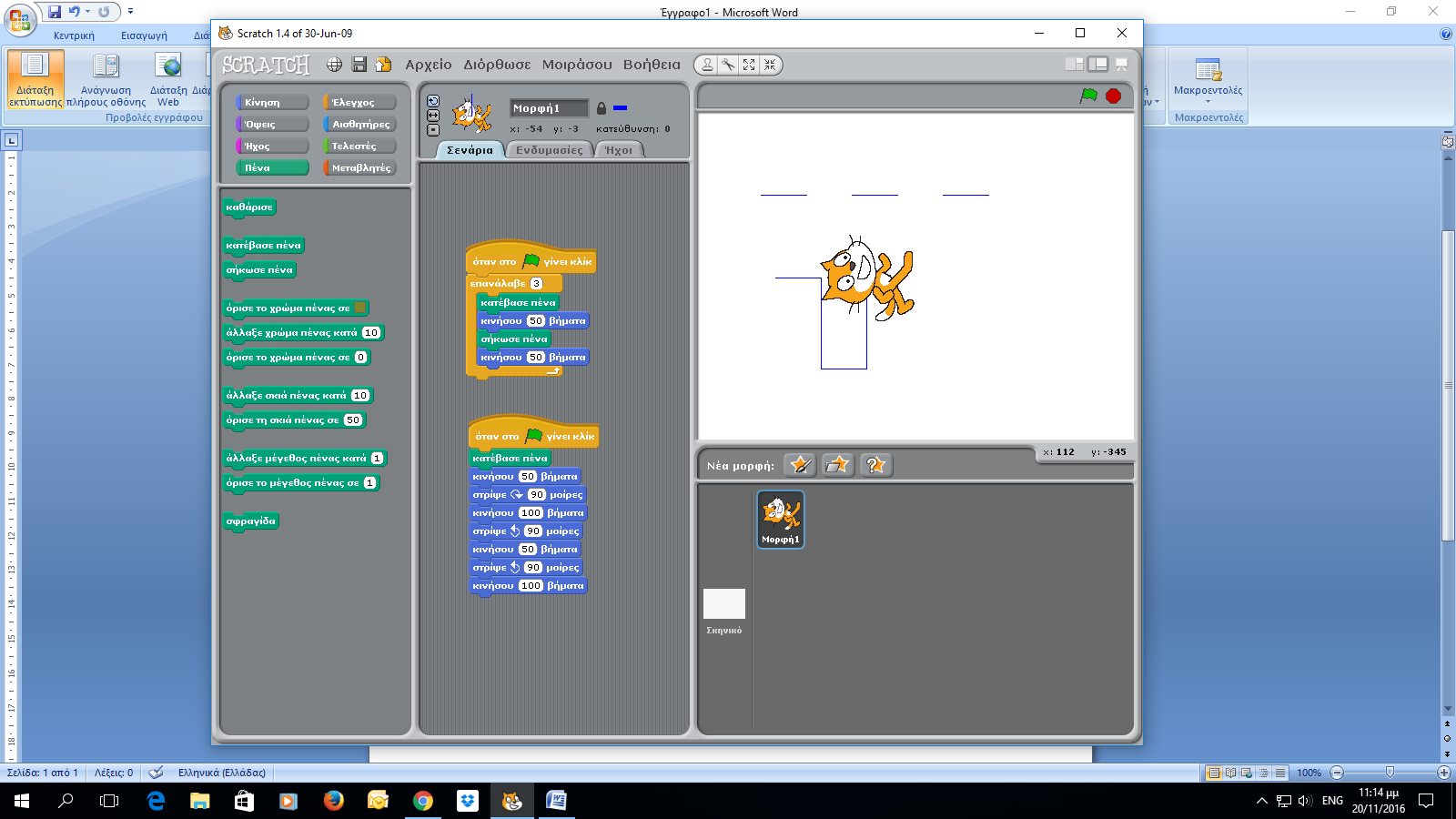 